THE SELECTED ISLAMIC E-MAILS OF DR UMAR ELAHI AZAM: September 2015 CAElectronic Correspondence from the Archive of Dr AzamManchester, UKDecember 2015www.dr-umar-azam.com www.dr-umar-azam.co.ukhttp://dr-umar-azam.weebly.com Re: Thank you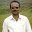 Dear Sir, I am interested for print of Taweez 12 jJewels. Pl confirm at location site for  to get print & pray daily.Regards,Vivek.On Tue, Sep 8, 2015 at 4:53 PM, <islamicwork@gmail.com> wrote:Thanks.  Type in 'The Websites of Dr Umar Azam' in GOOGLE and visit my other Sites and sign the Guestbooks on them too.


-----------------------------------------------------------------
This service is provided by Smart Guestbook, smartgb.com

Sign up for a free guestbook today at http://www.smartgb.com
Free webmaster tools at http://www.smartgb.com/free.php
-----------------------------------------------------------------
You got this email since you posted a message to the
guestbook located at http://users4.smartgb.com/g/g.php?a=s&i=g44-19734-fb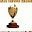 DEAR VIVEK,THANX FOR YOUR GUESTBOOK ENTRY FOR MY SITE:http://dr-umar-azam-weebly.comTHE BARAH HEERI TAWEEZ IS ONE OF THE ITEMS ON THAT SITE IN THE 'FREE RESOURCES' SECTION.  I THINK YOU MAY HAVE MISSED IT.TAKE IT AND ALSO PRINT WHATEVER YOU FEEL BENEFICIAL FROM THE TAWEEZ SECTION OF ANOTHER OF MY SITEShttp://dr-umar-azam-chrononological.weebly.com I WILL SEND YOU ISLAMIC RESOURCES AND KEEP IN TOUCH AND ASK ME WHENEVER YOU NEED ANY RESOURCE EG HOLY QURAN IN HINDI OR IF YOU NEED GENERAL HELP & ADVICEKIND REGARDSDR UMAR 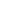 Thanks. I  got it. Ifeel very lucky to pray for this taweez. If reqd I will confirm regarding more taweez .P note the site is not opening ----->.http://dr-umar-azam-chrononological.weebly.com Many thanks .Thanx for the acknowledgement, Vivek.How can I make a typos error of my own Site!!!  Apologies. The correct URL is:http://dr-umar-azam-chronological.weebly.comPlease do check out the TAWEEZ section of it.Dr UmarSent from my Sony Xperia™ smartphone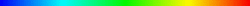 New Form Entry: Islamic Dreams Weebly Site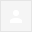 You've just received a new submission to your Islamic Dreams Weebly Site.Submitted Information:
Name
amira Elsaady


Email



Comment
Al Salamu Alykom,
i always have a dream about Jinn possession. i always dream it in different houses and from time to time, but i see the possession happening in my grandma's house, always.

And last one was yesterday, i dreamt that me and my sister were sitting at night in my grandma's house and then the jinn possessed me (came inside of us). And then i woke up afraid, i couldnt sleep and kept thinking about it and afraid from every sound in the flat, it was at il fajr time i think. pls pls help me im afraid why i dream it alot. Does this mean that i have jinn in my house or it possessed me??

More info:
I just got married, we just moved in to a new flat in London, I'm trying to pray and read quran but it's very hard to continue.hajj bookA.A.Can you please email me a pdf of the hajj book, that you had online.  IA, we are leaving for hajj very soon, and i liked reading the booklet on line.jazakallah,-atherWA LAIKUM SALAM, BR ATHERMANY CONGRATULATIONS, BR ATHERI ATTACH 3 VERY USEFUL HAJJ GUIDES FOR YOU.WHILE AT ALLAH'S SWT HOUSE, PLEASE PRAY THAT I, UMAR ELAHI AZAM MARRY MISS TASAWAR IQBAL WHO IS A SYEDA DESCENDENT OF THE PROPHET'S FAMILY BUT WHO HAS BEEN REFUSING TO MARRY ME!  JAZAKALLAH!DR UMAR3 AttachmentsPreview attachment HANDBOOK OF HAJJ.pdf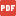 HANDBOOK OF HAJJ.pdfPreview attachment en_guide_to_hajj_and_umrah_3qeel.pdfen_guide_to_hajj_and_umrah_3qeel.pdfPreview attachment HG-detaill.pdfHG-detaill.pdfHajj & Umrah encyclopedia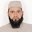 Assalamualaikum Warahmatullah,Since Hajj is coming and many people are doing preparation for Hajj, I feel it better to circulate some Hajj guides. My book Mukhtasar Hajj Book مختصر حج مبرور in 3 languages (Urdu, English & Hindi) along with the other Hajj books can be downloaded through this link:http://www.najeebqasmi.com/index.php/hajj-umrah21 articles on different aspects of the Hajj & Umrah can be read on this link:http://www.najeebqasmi.com/index.php/articles/36-hajj-o-umrah  9 lectures regarding Hajj & Umrah can be listened through this link:http://www.najeebqasmi.com/index.php/multimedia/77-hajj-o-umrah   First Hajj mobile App in Urdu, English and Hindi languages contains 3 books on Hajj & Umrah, 9 speeches, 1 Hajj & Umrah presentation and 21 articles. Hundreds of informative questions and answers related to Hajj and Umra are also available in the app. This is the first app of its kind in the world providing rich information about Hajj and Umrah in 3 languages, can be downloaded through this link:https://play.google.com/store/apps/details?id=com.sw3solutions.hajj_e_mabroor&hl=enNote: During hajj days, I will be in India, so Hajj pilgrims can contact me on this number (0091 9760215678) for any clarification regarding Hajj & Umrah. Please find attached "The short & easy method of Hajj" in Urdu, English & Hindi.I request all brothers to forward it to others specially to Hajj pilgrims of this year.Mohammad Najeeb Qasmi http://www.najeebqasmi.com/MNajeeb Qasmi - FacebookNajeeb Qasmi - YouTubeSkype: najeebqasmiWhatsapp: 00966508237446
​3 AttachmentsPreview attachment The short & easy method for Hajj Eng..pdfThe short & easy method for Hajj Eng..pdfPreview attachment The short & easy method for Hajj Hindi.pdfThe short & easy method for Hajj Hindi.pdfPreview attachment The short & easy method for Hajj Urdu.pdfThe short & easy method for Hajj Urdu.pdfSalam, Br Ather

Please see all attached and also forwarded mail from Br Najeeb Qasmi

Dr UmarSALAM, BR DR NAJEEBJAZAKALLAH!  YOUR VALUABLE MAIL ON HAJJ AND UMRAH TOPIC CAME JUST IN TIME BECAUSE BR ATHER SIDDIQI  ather.siddiqi@sbcglobal.net ASKED ME FOR INFORMATION ON HAJJ AS HE IS PREPARING TO GO TO HAJJ NOW.  SO I FORWARDED YOUR THIS EMAIL AND ALSO SENT HIM 3 PDF FILES TAKEN FROM THE INTERNET.  I HAVE ARCHIVED YOUR EMAIL IN CASE ANYONE ELSE ASKS FOR INFORMATION.KEEP UP THE GREAT WORK!ALLAH'S BLESSINGS,DR UMAROn Sunday, September 20, 2015 5:14 PM, Saima Karamat <saimakaramat91@yahoo.com> wrote:Salam i have been dreaming for a long time that i go for shopping there i see so many dresses but i do not like anyone. Although the dresses are nice but i don't know why i am unable to choose them.Wa laikum salam,  SaimaThose beautiful dresses signify  the options, possibilities or decisions you can take or make to improve your life ie make it beautiful. But either you are confused about making decisions or scared of changing your life by making major decisions.A foot in a dream signifies money coming in. I don't know about the sole or  heel but the toes represent wealth.Sent from my Sony Xperia™ smartphoneAdnan has endorsed you!(no subject)asalamualeykum pleas send me asoft copy of quran with english translationwith best regardsyour sister in islamleylafree copy of the holy book Quraan....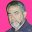 Request to inform about your well-being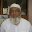 In The Name Of  ALLAH – “The Most Beneficent & Merciful”Respected Brother Assalam -o- Alaikum -wa- Rahmatullah -wa- BarkatahuMost Respected and most Beloved Brother, since a long time I have no news about your well-being.I pray to Almighty Allah Subha nahu Wa T;ala that this e-mail will find you and your whole familyalone with your co-workers in good health and happiness. I humbly request to your good self please inform about your well-being.I also humbly request to your good self please pray for me. Please convey my Salam to your famil;y members and co-workers. If you need any sort of work from me please do not hesitate to write me. I am always at your disposal.Was' Salam, Your Brother in IslamMohammed Omer Khan, General SecretaryBengal Educational & Social Trust, Rahmah Foundation1,  Nawab  Badruddin  Street,  Kolkata  – 700 073,  IndiaE-mail: best.kol@gmail.com,Blog: rahmahfoundation.blogspot.in | Mobile: 9339105712Website: www.iqratimes.net | www.bestkolkata.inNOTE: If your good self want to know the activitiesof Rahmah Foundation, From January 2010 to August 2015,then, please open: Blog: rahmahfoundation.blogspot.inw: Eid UL Adha Mubarak (1436 Hijri)B i s m i l l a a h i r   R a h m a a n i r    R a h e e mAssalam-o-Alaikum Wa Rahmatullah Wa BarakatahuMost Respected & Most Beloved To you , your family and all your loved ones. May we ask Allah Swt to accept our fasting, prayers and all our good deeds.Eid Ul Adha MubarakMay your blessings be too many to count... And your worries too few to matter ....May your days be filled with Sunshine... And your nights in comfort ....May you never go hungry... And be able to share your bounty ...May God bless and protect you... And strengthen your faith ..... May the EID Ul Adha we celebrate being free from oppression, hatred, persecution, and fear... My wishes to all for a blessed EID Ul Adha, please remember those who go hungry all year long.Eid Ul AdhaMubarak to You and to all your family.Always keep us in your valuable prayers...Yours Brother in Islam Mohammed Omer Khan, General SecretaryBengal Educational & Social Trust (BEST) | Rahmah Foundation(RF) | Bengal Zakat Fund (BZF)3, Nawab Badruddin Street, Kolkata – 700 073, West Bengal, INDIA.   Mobile: 9339105712E-mail: best.kol@gmail.com;   rahmah.foundation@gmail.com;   bengal.zakat.fund@gmail.com; Website: www.bestkolkata.org,   www.iqratimes.net  Blog: rahmahfoundation.blogspot.in NOTE: If your good self want to know the activities of Rahmah Foundation, From January 2010 to August 2015,then, please open: Blog: rahmahfoundation.blogspot.inRequesting Soft copy of QuranAssalamu wa alaikum BrotherI humbly requesting you that please provide me soft copy of Quran to this email id.Jazakallah qaire.Thanks & RegardsShaik AyubTahera Chaudhary (@TaheraChaudhary) is now following you on Twitter!NEW DVD - Quran with Zaky Part 2 Out Now in South Africa================================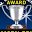 Hi, SalamPlease usehttp://dr-umar-azam-islamicmiracles.weebly.com/">http://dr-umar-azam-islamicmiracles.weebly.comespecially the RESEARCH pageand then give ur comments in the guestbookDr UmarSent from my Sony Xperia™ smartphone

---- 1islam / One4Kids South Africa wrote ----Most Precious 10 Days for non Pilgrims alsoAssalamu Alaikum,
Most Precious 10 Days for non pilgrims alsohttp://www.download.farhathashmi.com/dn/Portals/0/Latest-Events/Hajj/Hajj-TEXT/Hajj-PerfectDays.htmlMerits of the 10 Days of Dhul Hijjah – precious speech given by Dr. Saleh As-Salehhttp://understand-islam.net/site/index.php?option=com_content&view=article&id=24&Itemid=78Understand Islam (precious online Islam Lectures)http://understand-islam.net/site/Du'a on the day of 'ArafatThe Last Prophet Muhammad (Sall-Allahu alayhi wa sallam) said: The best invocation is that of the Day of AArafat, and the best that anyone can say is what I and the Prophets before me have said:Laa 'ilaha 'illallahu wahdahu la sharika lahu, lahul-mulku wa lahul-hamdu wa Huwa 'ala kulli shay'in Qadir.None has the right to be worshipped but Allah alone, Who has no partner. His is the dominion and His is the praise, and He is Able to do all things. Tirmidhi 3/184Explanation of Quran verses in different languageshttp://www.alhudapk.com/audio/category-1/al-qur-an/translation-and-tafsir/brief-explanation/urdu/dr-idrees-zubair/paigham-e-qur-an-2013.htmlORPaigham e Qur'an 2013 - Explanation of Quran verses in different languageshttp://www.farhathashmi.com/quran/tafsir/?giml-id=415Wudu steps from below are attached.Understand Islam (precious online Islam Lectures)http://understand-islam.net/site/Few documents about Islam are attached.Fe Aman Allah======================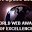 Jazakallah

Please see

http://dr-umar-azam-islamicmiracles.weebly.com

and give me your feedback by signing my Guestbook

Dr Umar[Imap]/SentxSep 8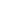 Sep 8Sep 9Sep 9Sep 10Sep 12Sep 13[Imap]/SentxSep 13Sep 13Sep 13[Imap]/SentxSep 22Sep 22Sep 1Sep 9Sep 12Free copy of the holy book Quraan....Free copy of the holy book Quraan....Sep 17[Imap]/TrashxSep 21Sep 23Sep 27[Imap]/Sentx[Imap]/TrashxSep 4No Images? Click hereNo Images? Click hereNo Images? Click hereNo Images? Click hereNo Images? Click here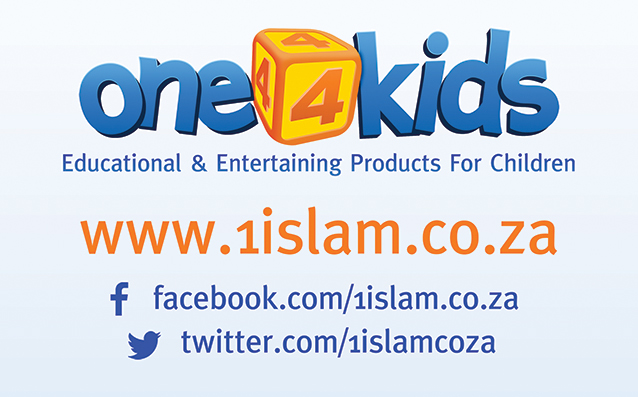 Sep 6[Imap]/Sentx[Imap]/TrashxSep 6Sep 6Sep 12ok -------Original Message-------From: Umar AzamDate: 9/12/2015 12:53:32 AMTo: bilal Jaffrani iqbal Jaffrani;  salehkuzain@gmail.com;  vivekraymane07@gmail.com;  ley96@yahoo.com;  Sher Suleman;  fda1939@fka.att.ne.jp;  Shoukat Ali;  Qadijah IrshadSubject: Fwd: Please acknowledge receiptSalam,Please acknowledge safe receipt of all forwarded mails - 1 email from you OK.  Dr Umar....................................................................AND THEN PLEASE SEE:http://allah-azawajal.weebly.com and sign my Guestbook with your valuable comments.Dr Umarok -------Original Message-------From: Umar AzamDate: 9/12/2015 12:53:32 AMTo: bilal Jaffrani iqbal Jaffrani;  salehkuzain@gmail.com;  vivekraymane07@gmail.com;  ley96@yahoo.com;  Sher Suleman;  fda1939@fka.att.ne.jp;  Shoukat Ali;  Qadijah IrshadSubject: Fwd: Please acknowledge receiptSalam,Please acknowledge safe receipt of all forwarded mails - 1 email from you OK.  Dr Umar....................................................................AND THEN PLEASE SEE:http://allah-azawajal.weebly.com and sign my Guestbook with your valuable comments.Dr Umarok -------Original Message-------From: Umar AzamDate: 9/12/2015 12:53:32 AMTo: bilal Jaffrani iqbal Jaffrani;  salehkuzain@gmail.com;  vivekraymane07@gmail.com;  ley96@yahoo.com;  Sher Suleman;  fda1939@fka.att.ne.jp;  Shoukat Ali;  Qadijah IrshadSubject: Fwd: Please acknowledge receiptSalam,Please acknowledge safe receipt of all forwarded mails - 1 email from you OK.  Dr Umar....................................................................AND THEN PLEASE SEE:http://allah-azawajal.weebly.com and sign my Guestbook with your valuable comments.Dr Umarok -------Original Message-------From: Umar AzamDate: 9/12/2015 12:53:32 AMTo: bilal Jaffrani iqbal Jaffrani;  salehkuzain@gmail.com;  vivekraymane07@gmail.com;  ley96@yahoo.com;  Sher Suleman;  fda1939@fka.att.ne.jp;  Shoukat Ali;  Qadijah IrshadSubject: Fwd: Please acknowledge receiptSalam,Please acknowledge safe receipt of all forwarded mails - 1 email from you OK.  Dr Umar....................................................................AND THEN PLEASE SEE:http://allah-azawajal.weebly.com and sign my Guestbook with your valuable comments.Dr Umar